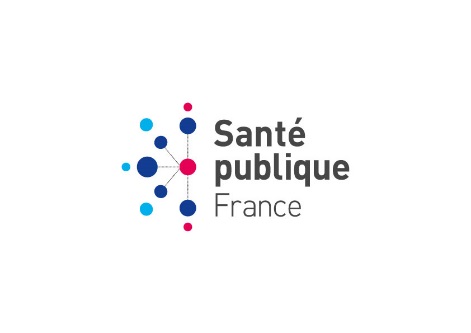 PneumoVap : enquête sur les pneumopathies chez des vapoteursÀ compléter par l’investigateur de Santé publique FranceQuestionnaire cliniqueDate du diagnostic	|_ _|_ _|_ _ _ _|Anamnèse : symptômes cliniques précédant le diagnosticSymptômes respiratoires Dyspnée	oui |__|	non |__|	NSP |__|Difficultés/gêne respiratoires	oui |__|	non |__| 	NSP |__|Toux	oui |__|	non |__| 	NSP |__|	Si oui, toux productive	oui |__|	non |__| 	NSP |__|Douleur thoracique 	oui |__|	non |__| 	NSP |__|Douleur thoracique de type pleural  	oui |__|	non |__| 	NSP |__|Sibilants 	oui |__|	non |__| 	NSP |__|Hémoptysie	oui |__|	non |__| 	NSP |__|Autres symptômesNausées	oui |__|	non |__| 	NSP |__|Vomissements	oui |__|	non |__| 	NSP |__|Diarrhée	oui |__|	non |__| 	NSP |__|Douleurs abdominales	oui |__|	non |__| 	NSP |__|Perte de poids (3 derniers mois)	oui |__|	non |__| 	NSP |__|	Si oui, combien ?	_______ kgFièvre (déclarée)	oui |__|	non |__| 	NSP |__|Frissons/tremblements	oui |__|	non |__| 	NSP |__|Céphalées	oui |__|	non |__| 	NSP |__|Raideur de la nuque	oui |__|	non |__| 	NSP |__|Irritation de la gorge	oui |__|	non |__| 	NSP |__|Rhinorrhée	oui |__|	non |__| 	NSP |__|Éternuements	oui |__|	non |__| 	NSP |__|Congestion nasale	oui |__|	non |__| 	NSP |__|Douleurs musculaires/myalgies	oui |__|	non |__| 	NSP |__|Douleurs articulaires	oui |__|	non |__| 	NSP |__|Sueurs 	oui |__|	non |__| 	NSP |__|Rash cutané	oui |__|	non |__| 	NSP |__|Conjonctivite	oui |__|	non |__| 	NSP |__|Autres 	oui |__|	non |__| 	NSP |__|Si oui, préciser : …………………………………………………………………………………………………Date de début des premiers symptômes	|_ _|_ _|_ _ _ _|Antécédents médicauxAntécédents pulmonaires□	Asthme□	Emphysème/BPCO□	Dilatation des bronches□	Pneumopathie d’hypersensibilité□	Mucoviscidose□	Pneumopathie interstitielle diffuse□	Autre pathologie pulmonaire chronique Si oui, préciser : …………………………………………………………………………………………………Antécédents pulmonaires□	Arrêt cardiaque□	Infarctus du myocarde□	Autre antécédent cardiaque Si oui, préciser : …………………………………………………………………………………………………Autres antécédents□	VIH/Sida□	Autre cause d’immunodépressionSi oui, préciser : …………………………………………………………………………………………………□	CancerSi oui, préciser : …………………………………………………………………………………………………□	Utilisation de drogues par voie intraveineuse (UDI)□	Utilisation de drogues par voie orale (ecstasy, amphétamines…)□	Dépression 	□  Actuellement traité pour dépression□	Anxiété 	□  Actuellement traité pour anxiété□	 Autres antécédents 	Si oui, préciser : …………………………………………………………………………………………………..Grossesse en cours 	oui |__|	non |__|	NSP |__|	Sans objet |__|Statut tabagique : tabac fumé, quelle que soit la forme (cigarettes manufacturées, roulées, cigarillos, pipe), hors vapotage ou dabbing□	Non, n’a jamais fumé□	Arrêt depuis plus de 1 an□	Arrêt depuis moins de 1 an□	Fumeur occasionnel□	Fume tous les joursNombre de paquets-années 	|__|__|__| (nombre moyen de cigarettes par jour /20 * nombre d’années)Consommation de cannabis dans les 3 mois précédents	□	Tous les jours	□	2 fois ou plus par semaine (mais pas tous les jours)	□	Une fois par semaine ou moins	□	NonExamen clinique initialTempérature	|__|__| °CFréquence cardiaque 	|__|__|__| /minPA systolique 	|__|__|__| mm HgPA diastolique 	|__|__|__| mm HgFréquence respiratoire	|__|__|__| /min SpO2 air ambiant	|__|__|__| %à défaut, SpO2 sous O2	|__|__|__| %Résultats biologiques initiauxIonogramme sanguinSodium :	|__|__|__| mmol/LChlore : 	|__|__|__| mmol/LPotassium : 	|__|__|,|__| mmol/LMagnésium :	|__|,|__|__| mmol/LBicarbonates : 	|__|__|mmol/LUrée sanguine : 	|__|__|__|,|__|__| mmol/LCréatininémie :	|__|__|__|,|__|__| µmol/LFonction hépatiqueASAT : 	|__|__|__|__| UI/LALAT : 	|__|__|__|__| UI/LBilirubine totale 	|__|__|__| µmol/LCRP	|__|__|__|__|,|__|__| mg/LNumération formule sanguineGlobules rouges	|__|,|__|__| millions /mm3Hémoglobine	|__|__|,|__|__| g/dL VGM 	|__|__|__| µm3Hématocrite :	|__|__| %Leucocytes :	|__|__|__|__|__| /mm3PN neutrophiles 	|__|__| %PN basophiles	|__|__| %PN éosinophiles	|__|__| %Lymphocytes	|__|__| %Monocytes	|__|__| %Plaquettes : 	|__|__|__|__|__|__| /mm3Gaz du sang à l’admission (avant recours à une ventilation assistée) □	artériel□	veineuxPH	|__|,|__|__|pO2	|__|__|__| mmHgpCO2 	|__|__|__| mmHgBicarbonate (HCO3) 	|__|__| mmol/LOxymétrie pulsée (au moment de la réalisation des gaz du sang) :	|__|__|__| %Examens radiologiquesRadiographie pulmonaireInitiale	oui |__|	non |__|	NSP |__|	Date : 	|_ _|_ _|_ _ _ _|	Résultats : ……………………………………………………………………………………Ultérieures 	oui |__|	non |__|	NSP |__|	Date : 	|_ _|_ _|_ _ _ _|		Résultats : ……………………………………………………………………………………	Si ultérieures :…………………………………………………………………………………………………………………………………………………….…………………………………………………………………………………………………………………………………………………….…………………………………………………………………………………………………………………………………………………….…………………………………………………………………………………………………………………………………………………….TDM thoracique 	oui |__|	non |__|	NSP |__|Date : 	|_ _|_ _|_ _ _ _|Résultats : ……………………………………………………………………………………Endoscopie bronchique	oui |__|	non |__|	NSP |__|Date :	|_ _|_ _|_ _ _ _|Résultats : ……………………………………………………………………………………Si oui, biopsie 	oui |__|	non |__| 	NSP |__|date :	|_ _|_ _|_ _ _ _|Résultats : ……………………………………………………………………………………lavage broncho-alvéolaire 	oui |__|	non |__| 	NSP |__|Date :	|_ _|_ _|_ _ _ _|Résultats :	Nombre de cellules	|__|__|__|__|__|__| /mL	Macrophages	|__|__| %	Lymphocytes	|__|__| %	Neutrophiles	|__|__| %	Éosinophiles	|__|__| %	Cellules géantes	oui |__|	non |__|	Score de GOLDE	|___|___|	Vacuoles lipidiques	oui |__|	non |__|Recherche d’agents infectieuxPanel viral respiratoire (Multiplex)	positif |__|	négatif |__|	non fait |__| PCR influenza	positif |__|	négatif |__|	non fait |__| TDR influenza	positif |__|	négatif |__|	non fait |__| Ag soluble urinaire pneumocoque 	positif |__|	négatif |__|	non fait |__|Ag soluble urinaire Legionella 	positif |__|	négatif |__|	non fait |__|Hémoculture	positif |__|	négatif |__|	non fait |__|Si positif, préciser : ………………………….………………………………………………………………………….Ex. cytobactériologique des crachats 	positif |__|	négatif |__|	non fait |__|Si positif, préciser : ………………………….………………………………………………………………………….Aspiration endotrachéale 	positif |__|	négatif |__|	non fait |__|Si positif, préciser : ………………………….………………………………………………………………………….Autres examens biologiques d’intérêt (infectieux, rhumatologiques, panel d’antigènes…)……………………………………………….……	positif |__|	négatif |__|	non fait |__|……………………………………………….……	positif |__|	négatif |__|	non fait |__|……………………………………………….……	positif |__|	négatif |__|	non fait |__|……………………………………………….……	positif |__|	négatif |__|	non fait |__|……………………………………………….……	positif |__|	négatif |__|	non fait |__|Recherche de toxiquesTraitements anti-infectieux (antibiotiques, antifungiques, antiviraux) (y compris ceux antérieurs à l’admission)oui |__|	non |__|	NSP |__|Traitements par corticostéroïdes (y compris ceux antérieurs à l’admission)oui |__|	non |__|	NSP |__|Si oui, réponse clinique au traitement	Amélioration	|__|	Aggravation	|__|	Pas de changement	|__|	NSP	|__|Gravité clinique pour les patients hospitalisés Depuis l’admission, y a-t-il eu :Administration d’O2 	oui |__|	non |__|	NSP |__|Ventilation assistée 	non invasive	oui |__|	non |__|	NSP |__|	invasive	oui |__|	non |__|	NSP |__|Admission en unité de réa/soins intensifs 	oui |__|	non |__|	NSP |__|ECMO 	oui |__|	non |__|	NSP |__|Depuis l’admission, quel est le score maximal de gravité :  	Lequel : …………………………………. 	Valeur : ……………………………………..…. Si décès 	Date du décès	|_ _|_ _|_ _ _ _|	Autopsie 	oui |__|	non |__|	NSP |__|	Si oui, résultats : ………………………………………………………………………………………….ExamenType (urinaire, sanguin, LBA)Date Résultats1-2-3-4- NomVoieDosePosologieDate 1-2-3-4- 5-NomVoieDosePosologieDate 1-2-3-Conservation d’échantillons biologiques pour recherche toxicologique|__| Non|__| Oui	Si oui,	Type (urines, sérum, LBA…)	Lieu (Hôpital) : Devenir du patient aux dernières nouvelles (à remplir par SPF) Date des dernières nouvelles : |_ _|_ _|_ _ _ _||__| Jamais hospitalisé|__| Patient hospitalisé 	Si oui,	Service : 				Téléphone : 	Hôpital : |__| Patient Sorti d’hospitalisation 	Si oui date de sortie |_ _|_ _|_ _ _ _||__| Décès  ………………………………………………………………………………………………………………………………………………………………………………………………………………………………………………………………………………………………………………………………………………………………………………………………………………………………………………………………………………………………………………………………………………………………………………………………………………………………………………………………………………………………………………………………………………………………………………………………………………………………………………………………………………………………………………………………………………………………………………………………………………………………………………………………………………………………………………………………………………………………………………………………………………………………………………………………………………………………………………………………………………………………………………………………………………………………………………………………………………………………………………………………………………………………………………